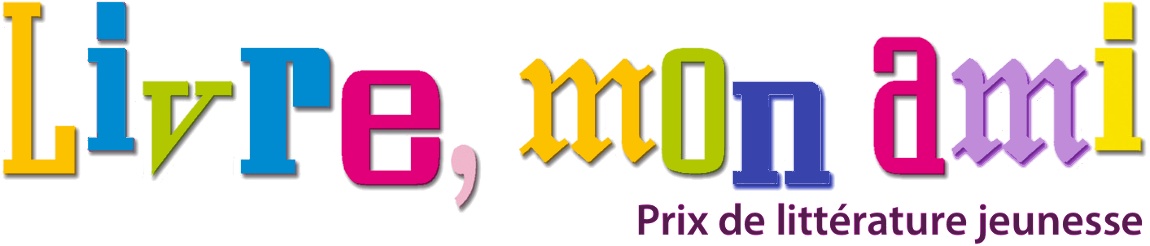 Prix de littérature jeunesse de Nouvelle-Calédonie - Édition 2023Bulletin de vote manuscrit (disponible sur www.livremonami.nc )Ce document est à utiliser pour le vote en ligne sur le site www.livremonami.nc ou, exceptionnellement, par courriel.Rappel : la classe ou le groupe doit aussi, conformément au règlement, argumenter son vote. * Tout vote ne comprenant pas les 7 titres ne peut pas être pris en compte.Notez que ce bulletin peut aussi, très exceptionnellement pour les enseignants ayant des difficultés avec le formulaire de vote automatisé, être renvoyé par courriel jusqu’à la veille de la clôture du vote (attention nous n’avons pas de fax) – N’oubliez pas l’argumentaire de vote !Zone 1 : identification de ma classe, mon groupe ou ma bibliothèque   Identification de la classe, du collège, de la bibliothèque :	   Identifiant unique à 8 chiffres reçu par mail par le responsable : 		   Nom de l’enseignant ou du responsable de bibliothèque :	   Nombre d’élèves ayant voté : 	Zone 2 : vote de la classe, du groupe ou de la bibliothèqueZone 2 : vote de la classe, du groupe ou de la bibliothèqueZone 2 : vote de la classe, du groupe ou de la bibliothèqueRang*Titre du livreAuteur1234567Zone 3 : argumentaire de vote de la classe (ou du groupe)